RESULTADO – TOMADA DE PREÇO02328EM44732HEAPA2O Instituto de Gestão e Humanização – IGH, entidade de direito privado e sem finslucrativos, classificado como Organização Social, vem tornar público o resultado daTomada de Preços, com a finalidade de adquirir bens, insumos e serviços para o HEAPA -Hospital Estadual de Aparecida de Goiânia, com endereço à Av. Diamante, s/n - St. Condedos Arcos, Aparecida de Goiânia/GO, CEP: 74.969-210.OBS: ENVIADO PDF DE CONFIRMAÇÃO BIONEXO COM AS INFORMAÇÕES DE RESULTADOFORNECEDORCÓDIGOITEMQUANT.VALORUNITÁRIO2.200,00VALORTOTAL2.200,00SINTESE COMERCIALHOSPITALAR EIRELICNPJ:69616PLACA BLQUEADAP/ FEMUR DISTALESQUERDA 14FUROS0124.801.201/0001-56SINTESE COMERCIALHOSPITALAR EIRELICNPJ:6299814357PARAFUSOCORTICALBLOQUEADO 2,7X 10MMPARAFUSOCORTICAL 3,5 X1401150,0018,062.100,0018,0624.801.201/0001-56SINTESE COMERCIALHOSPITALAR EIRELICNPJ:20MM24.801.201/0001-56VALOR TOTAL4.318,0644732/2023Goiânia/GO, 02 de agosto de 2023.-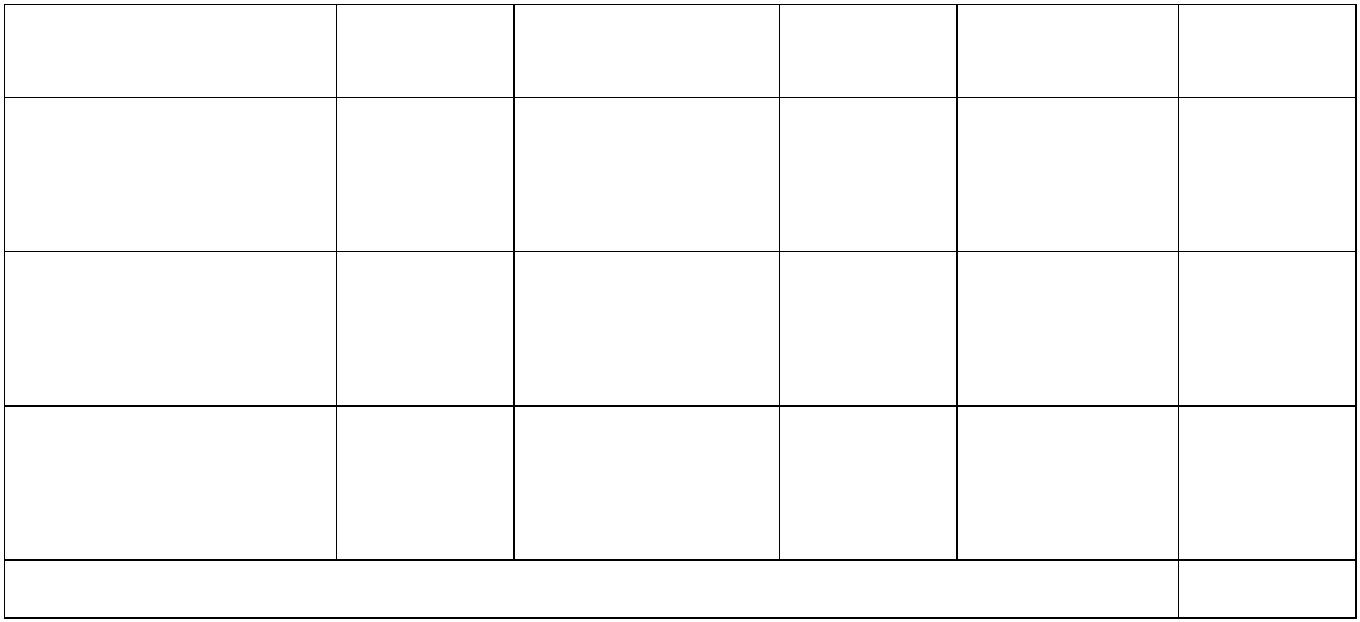 